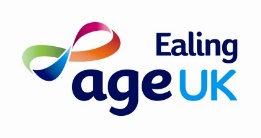 Charitable DonationThank you for supporting Age UK Ealing in making a difference to the lives of older people in Ealing. Despite our national name, we are a locally run and locally funded charity, devoted to supporting the interests and needs of older people across Ealing, offering friendship, support and advice to all.Much of the funding we need for our vital work comes from local fundraising. You can be sure that every pound of your gift will be put to the best use supporting older people from across our communities.It is really simple to make your gift.  You can either:– □ make a bank transfer to:Age UK EalingCAF Bank Limited Account: 00011533Sort: 40-52-40□ send a cheque payable to ‘Age UK Ealing’ to:Age UK EalingGreenford Community Centre170 Oldfield Lane SouthGreenford UB6 9JSPlease consider making a regular monthly donation by Standing Order. This is easy to set up and allows us to plan longer term support for those in need – please just contact your bank with the account details above.If you are an eligible UK taxpayer, you can make your gift go even further by Gift Aid – it is simple and quick to do – just fill in the details on the attached form and return it to us.Could you remember Age UK Ealing in your will? Call 020 8578 2712 or email reginald.parkinson@ageukealing.org.ukAny questions, ideas, help to offer for our fundraising? Call 020 8578 2712 Ext. 1006 or email communications@ageukealing.org.uk Keep in touch with Age UK EalingWe would like to keep in touch with you about the vital work we do for older people, our fundraising appeals and opportunities to support us.Please tick the boxes below to tell us all the ways you would prefer to hear from is:Email	 Yes    No   Email address: _____________________________________________________________________   Post	 Yes    No   Email address: _____________________________________________________________________   Phone	 Yes    No   Phone number: _____________________________________________________________________   Text 	 Yes    No   Mobile number: _____________________________________________________________________   We will use the information you have supplied to communicate with you according to data protection guidelines.  If you would prefer not to hear from us, please let us know by email greenford@ageukealing.org.uk or phoning 0208 578 2712.For further details on how your data is used and stored: https://www.ageuk.org.uk/ealing/privacy-policyAge UK Ealing is a charitable company limited by guarantee and registered in England and Wales.(registered charity number 1100474 and registered company number 4666730)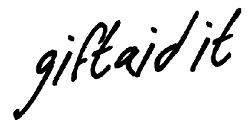 Charity Gift Aid DeclarationIn order to Gift Aid your donation you must tick the box below:□	I want to Gift Aid my donation of £ 	and any donations I make in the future or have made in the past 4 years to Age UK Ealing (Registered Charity Number 1100474).I am a UK taxpayer and understand that if I pay less Income Tax and/or Capital Gains Tax than the amount of Gift Aid claimed on all my donations in that tax year it is my responsibility to pay any difference.My DetailsTitle 	First name or initial(s) 	Surname 	Full Home address 	_Postcode 	Date 	_ Please notify Age UK Ealing if you:want to cancel this declarationchange your name or home addressno longer pay sufficient tax on your income and/or capital gainsIf you pay Income Tax at the higher or additional rate and want to receive the additional tax relief due to you, you must include all your Gift Aid donations on your Self-Assessment tax return or ask HM Revenue and Customs to adjust your tax code.Please return this formBy email to: communications@ageukealing.org.uk By post to: Donations, Age UK Ealing, Greenford Community Centre, 170 Oldfield Lane South, Greenford, UB6 9JSThank youWhen you give money to Age UK Ealing under Gift Aid, we will reclaim basic rate tax on that money – currently 25 pence to the pound.  This means that £1 can be turned into £1.25 just so long as donations are made through Gift Aid.  Imagine what a difference that could make and it doesn’t cost you anything.Your address is needed to identify you as a current UK taxpayer.